UNIVERSIDADE FEDERAL DO ESPÍRITO SANTO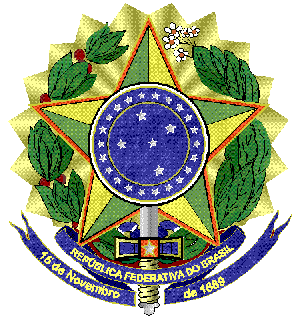 CENTRO DE EDUCAÇÃO FÍSICA E DESPORTOSPROGRAMA DE PÓS-GRADUAÇÃO EM EDUCAÇÃO FÍSICA  ACEITE EM DOCÊNCIA SUPERVISIONADAVenho solicitar ao Programa de Pós-graduação em Educação Física a matricula do(a) aluno(a) Fulano de Tal, na atividade de Docência Supervisionada, na disciplina nome da disciplina, código xxxxxx, com um total de 60h de trabalho eletivo supervisionado, ministrada pelo(a) professor(a) Sicrano de Tal, no semestre 20XX/X. Prof. Sicrano de TalDepartamento de ???????